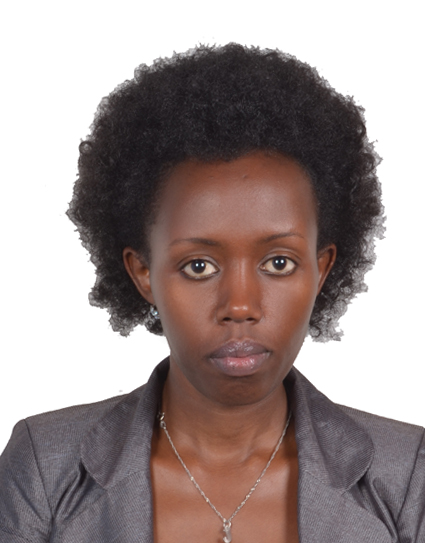 JULIETJULIET.336056@2freemail.com 	CAREER OBJECTIVESTo work within a dynamic, challenging and rewarding environment that will give me an opportunity to utilize my acquired skills, apply my academic knowledge and learn more through experience.EDUCATIONSchool of Finance and Banking- Kigali, RWANDA                                    January 2007 -2011Bachelor of Business Administration [FINANCE]Kigali International Academy- Kigali, RWANDA                                      January 1997-2003Advanced General Certificate of Secondary School Education [BIO-CHEM]WORK EXPERIENCECompany : Dereen International : L.L.C: - Brand, Top Shop-        September 2015 to datePosition : Cashier /  Sales AssociatesAttending to Customer at the till and making transactions,  Recieve payements  cash or by  credit cards  for the items purchased by the customer and handling over items being purchased and giving back change to customer Making refunds or Exchange Completes store operational requirements by scheduling and assigning employees; following up on work results.Identifies current and future customer requirements by establishing rapport with potential and actual customers and other persons in a position to understand service requirements.Ensures availability of merchandise and services by approving contracts; maintaining inventories.Formulates pricing policies by reviewing merchandising activities; determining additional needed sales promotion; authorizing clearance sales; studying trendsEnsure high levels of customer satisfaction through excellent sales serviceAssess customers needs and provide assistance and information on product features“Go the extra mile” to drive salesMaintain in-stock and presentable condition assigned areasActively seek out customers in storeRemain knowledgeable on products offered and discuss available options Cross sell productsTeam up with co-workers to ensure proper customer serviceBuild productive trust relationships with customersKaymu.rw                                                                                         November 2013- July 2014Online market place in Rwanda                             Position: Sales & Marketing Représentative / Team LeaderOrganising meetings with the our clients and to ensure that there are offered quality servicesAttending to our clients quarries and solving there problems in required timePreparing reports and sending them to our country manager Orgnasing meetings with my staff to our ensure that we are meeting the company’s policies, targets and goals. Sales and MarketingDeveloped a system of  categories of the shops in RwandaAcquisition, Acquiried sellers who sell different categories of productsListed products for the sellers that had been outsourced Listed details to the content team to be uploaded on the websiteSeller Management, managing sellers that were live on Kaymu-rw website.Logistics and Inventory  Ministry of Infrastructure (Mininfra) Kigali,                                     November 2012 –October 2013Position: Data collectorCarried out a comprehensive survey  of Umutara polytechniqueCollected data on the Zero Fleet PolicyMinistry of Infrastructure (Mininfra) Kigali                                  September 2012 – March 2013Position: Budget Officer Created and co-ordinated   among my line managers giving them guidelines to all matters related to the budget.Preparing the budget program and issue instructions to each line managers for proper execution of each budgetPrepared the Mininfra employees salariesFacilitated payment of incoming invoices from suppliersPrepared a cash plan for Mininfra.Followed up on the  payments (order of payments) made and taken to Ministry of FinanceBanque Populaire du Rwanda, Kigali                                          June 2010-  August 2011Position: Customer Care Agent & SalesMarketed the bank’s new products to clients in the northern province of RwandaFacilitated transactions using Banque Populaire de Rwanda mobile banking and ATM Credit CardsNational Post Office of Rwanda, Kigali                                       December 2005-  June 2010Position: CashierCustomer care Worked as a cashier at the Post Office BankAssisted with procurement and handling of new post stamps and courierForum for African Women Educationalists (FAWE), Kigali                 January   2004- November 2005                     Position: Office AssistantFiled letters and pertinent reports on a regular basisArranged and ensured the prompt delivery of donor lettersReceived and disseminated correspondence letters Performed other administrative tasks as needed around the officeOxfam Great Britain, Kigali		                                                                July 2003- January2004Position: Community Surveyor Interviewed local people in two of the piloting provinces, Umutara and RuhengeriCollected data to be used in the subsequent reportsTranslated documents from Kinyarwanda (local dialect) to English.ASSOCIATIONS AND VOLUNTEER WORK 12 days training [Akazi Kanoze] – (Frontiers – Rwanda Development Board)Rotaract Club of Kigali city (Community Based)Volunteered at Kigali Public LibraryCOMPUTER SKILLSMs WordMs ExcelInternet TechnologiesPower PointLANGUAGES English (fluent)French (Fair)I hereby declare that all the information provided above is true to the best of my knowledge. ......................................